Анализ  работы отряда ЮИД Муниципального  казенного общеобразовательного учреждения Залипьевская  ООШ за 2022-2023 учебный годГод от года пропаганда безопасного движения становится все актуальнее. Растет благосостояние граждан, автомобиль уже не роскошь, которую могли себе позволить люди среднего и старшего возраста, а средство передвижения, атрибут имиджа восемнадцатилетних. И возможно это одна из причин повышения аварийности на дорогах. Хорошее знание ПДД и умение применять их на практике, пусть небольшая, но гарантия сохранения жизни. 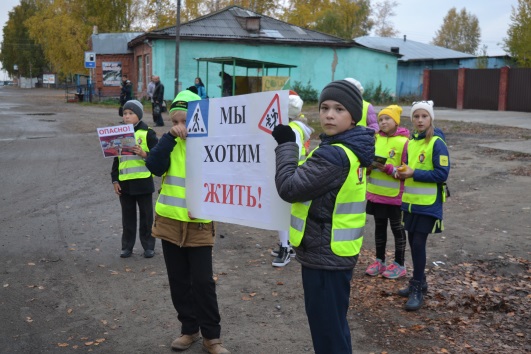 В настоящее время проблема детского дорожно-транспортного травматизма остается одной из самых актуальных. Статистика дорожно-транспортных происшествий с участием детей угрожающая. Профилактика ДДТТ предполагает активизацию деятельности образовательных учреждений по обучению детей правилам безопасного поведения на дорогах. Наиболее эффективной формой обучения и воспитания личности безопасного типа является деятельность отрядов юных инспекторов дорожного движения (ЮИД).Основная задача деятельности движения ЮИД России – снижение уровня детской  смертности на дорогах посредством изучения Правил дорожного движения, воспитания законопослушного гражданина с высоким уровнем нравственной культуры, с уважением относящегося ко всем участникам дорожного движения.В МКОУ Залипьевская  ООШ функционирует отряд ЮИД. Членами отряда ЮИД являются учащиеся 3-7 классов. Отряд ЮИД имеет свою структуру, название, девиз.Цель деятельности отряда ЮИД :- охрана жизни и здоровья юных граждан, защита их прав и законных интересов путем предупреждения дорожно-транспортных происшествий, используя различные формы деятельности.- снижения процента детского дорожно-транспортного травматизма.Задачи деятельности:Активная пропаганда правил дорожного движения среди школьников.Профилактика дорожно – транспортных нарушений среди подростков.Приобретение и распространение навыков оказания первой помощи пострадавшим при ДТП.Участие в смотрах и слетах ЮИД, различных конкурсах и соревнованиях.Основными направлениями деятельности являются: 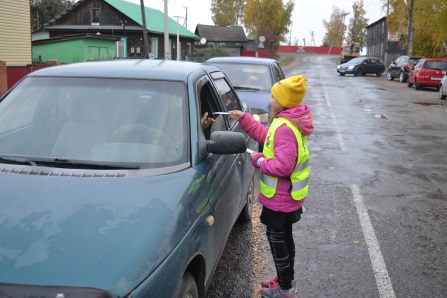 • организация изучения школьниками правил дорожного движения;• оформление кабинетов, уголков безопасности движения, стендов и другой наглядной агитации по безопасности движения;• выступление агитбригады на тематических школьных линейках, внеклассных мероприятиях;• организация и проведение в школе тематических вечеров, утренников, игр, викторин, соревнований по основам безопасности движения;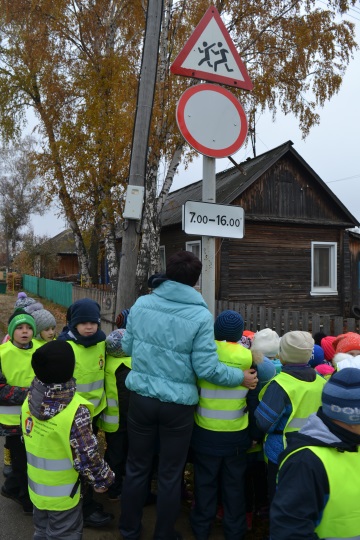 • обеспечение безопасности движения в районе школы в обычные дни, а также проведение массовых шествий, спортивных соревнований.Отряд Юных Инспекторов Движения под руководством преподавателя - организатора ОБЖ Москалюк В.К.  работал по пропаганде безопасных правил  дорожного движения.В начале учебного года был составлен план работы отряда ЮИД и план занятий с юными инспекторами движения на 2022-2023 уч. год. Работа отряда  проводилась в соответствии с утвержденным планом. Занятия проводились 1 раз в неделю по   утвержденной программе.В работе отряда в течение всего учебного года использовались различные формы работы: беседы «Как вести себя в общественном месте»,  «Будь осторожен!»,  « Как вести себя в автотранспорте»,  «История велосипеда» и др. Конкурсы рисунков: «Дорога в школу», «Дорога глазами детей», «Безопасность дорожного движения», игры и соревнования на знания ПДД, проведение викторин, участие в родительском собрании по теме «Правила перевозки ребенка в автомобиле» - просмотр видеофильмов «Опасность на дороге», «азбука Безопасности», «Пристегнись», беседа «Обучение детей ПДД» и изготовление памяток для обучающихся и их родителей,В течение года члены ЮИД  занимались активной пропагандой правил дорожного движения среди детей и подростков и предупреждением их нарушений. Члены отряда использовали различные формы работы: беседы «Правила дорожного движения – правила жизни»,  творческие конкурсы «Я обращаюсь к тебе, водитель», школьная акция «ЮИД», школьный этап «Безопасное колесо», беседы с инспектором ПДД.В начале каждого учебного года члены отряда проводят тематические занятия с первоклассниками: «Это каждый должен знать, обязательно на «5», с учащимися начальных классов составляют маршрутные листы «Моя дорога в школу и обратно», «Дорожные знаки важны и нужны, их дети и взрослые помнить должны»; дежурят на перекрестках возле школ по окончании уроков, раздают листовки – памятки для водителей и пешеходов.В октябре прошла беседа «Светоотражающие элементы» среди обучающихся начальных классов. В течение учебного года проводили конкурсы для школьников: Конкурс рисунков  «Схема движения в школу и обратно»; «Внимание, весенние каникулы» и др.Для учащихся начальной школы  проходят экскурсии по селу «Дорога домой», где вместе с учителем и отрядом ЮИД школы учащиеся знакомятся с правилами дорожного движения для пешеходов.Накануне летнего отдыха провели  неделю безопасности «Здравствуй, лето» в рамках дня здоровья.Проводили мероприятия в рамках декады безопасности.Всю работу  о своей работе отражалась на школьном сайте.Результатом работы стало: на территории Туровского сельсовета не произошло ни одного ДТП с участием школьников, никто не пострадал в летнее время. Не составлены протоколы со стороны ГИБДД по нарушению правил ДД среди несовершеннолетних. На следующий учебный год помимо программной работы планируется расширить сферу деятельности,  привлечь  в работу ЮИД новых энтузиастов из младших классов. Основной формой считать проектную и практическую деятельность.Задачи на 2023/2024 учебный год:Активная пропаганда правил дорожного движения среди школьников.Профилактика дорожно – транспортных нарушений среди подростков.Приобретение и распространение навыков оказания первой помощи пострадавшим при ДТП.Участие в смотрах и слетах ЮИД, различных конкурсах и соревнованиях.Работа с юными велосипедистами